Some Fun Fly Stick ExperimentsBend a thin stream of water. Important: Place a plastic bag over the end of the Fly Stick to keep it dry.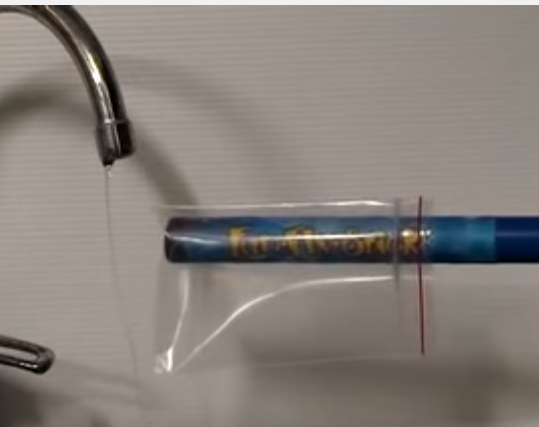 Move an empty soft drink can.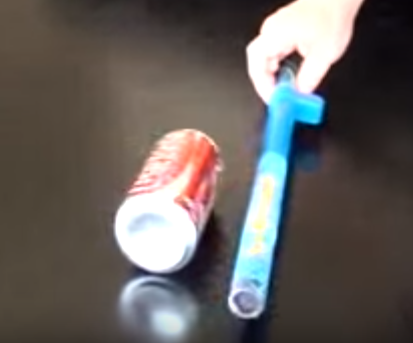 Launch “flying saucers”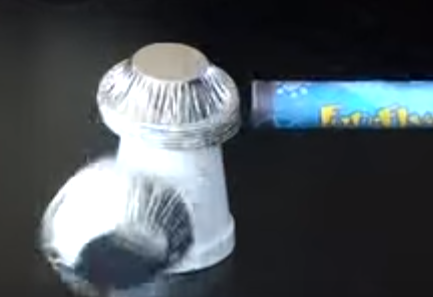 Make a “drummer” with aluminum ball on string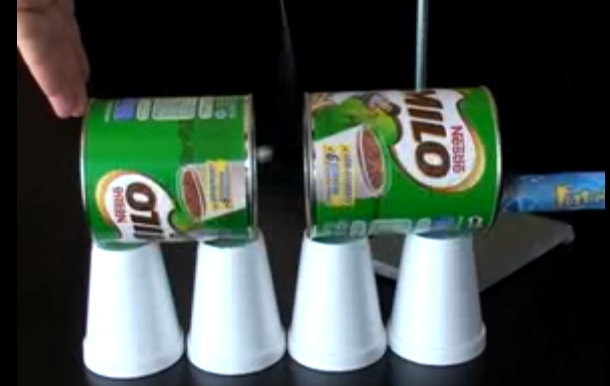 